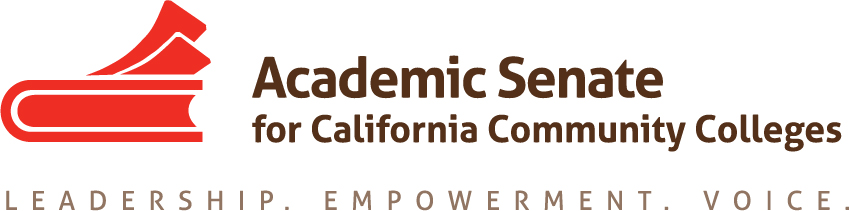 Career Technical Education Leadership CommitteeNovember 18, 20202:30-4:00pmDRAFT MINUTESWelcome Call to Order, Roll Call and Adoption of the AgendaIn attendance:Kristina PerkinsDonald LairdVioleta WengerDavid Ramirez (student)Olivia HerrifordTina McClurkinRobby BoddenChristie DamChristy CoobatisLynn ShawJim BowenMayra CruzJulie OliverCheck-in and group photo(All)Consent Agenda-ApprovedApproval of the October 14, 2020 meeting minutes (Attachment 1)Committee Priorities recommendations ReportsStudent Senate CCC new repAntiracism Action Plan has been releasedrequest made for David to share highlights from this plan at the next meetingLooking at how SSCCC policies and programs may be racistB. Academic Senate CCC November 4th meeting highlights (Mayra/Julie)	1. Approval of the CTELC revised charge	2. Guided Pathways Work with ASCCC StructuresConsider integration of GP work into CTELC charge in the spring3. Part Time Conference in February-free to all             a. 	request for this committee to present       4. Curriculum Institute in the summerC. Fall 2020 Plenary Highlights (Mayra/Julie)Fall Virtual Plenary was a success with a timely theme “Addressing Anti-Blackness and IDEAs (Inclusion, Diversity, Equity, Anti-Racism) in Academic and Professional Matters	1. Adopted resolutionsa. CTE faculty diversification- F20 3.02 Recommendation to update Title 5 language for Minimum Qualifications-Reviewed the Resolve language with the committeeRostrum articles (due to Mayra Jan 2)Topic/s and writersEncourage all work groups to consider a Rostrum article for Jan 2nd deadline; maybe a topic from one of the resolutions assigned to CTELC Communication & Support group working on an article related to topic of CTE faculty voice at the state level Focus Areas Teams Report (Leads and members)Committee prioritiesReview the priorities and determine next steps (Attachment 2)Grid sent out with the agenda and in Base CampA review of all the resolutions and Strong Workforce tasks to identify what needs to be worked on.Checking on the relevance of the older resolutionsUpdated those that are complete Grid with be shared with Davison and Mica to determine how to move forwardCommunication and Support to CTE LiaisonsCoffee Hour Calendar/Facilitators/Topics (Lynn)Topics are mirrored to the newsletter that is sent each monthEach session has a topic, but also open to general conversation from the fieldLooking for co-hosts for each session to help facilitate the conversations. Please email Lynn and Mayra if you are able to co-host. November 18 	4-5 	CTE Survey-Lynn & Mayra hostingFebruary 9 	11-12 	Perkins FundingMarch 18 		11-12 	Credit for Prior LearningApril 6 		2-3 	Minimum QualificationsMay 6 		1-2 	Preparing for the next academic yearNovember Memo (Attachment 3)Being finalized now, need survey responses from everyoneProfessional Development and Learning20-21 Program Working document (Attachment 4)Career NonCredit Education Institute (April 30-May 2, 2021) Report on the 11/13 Chairs Planning meetingCareer NonCredit Education Institute (CNEI) Tentative ProgramChairs met and decided it will be a virtual sessionRecommending a two-day event, not 2.5 day event. Either Fri-Sat or Sat-Sun. Members of this committee and Noncredit committee will be presenting at the instituteReminder- Joint meeting with NonCredit Committee on 11/19, 10am-12noon-need outline of topics by this Friday Discuss and agree on a themeDiscuss and finalize the program outlineSchedule of joint meetings  Update Canvas module: Focus on Career/Technical EducationReviewed the Canvas shell and recognized there were many adjustments that are needed. Moved all pages into a GoogleDoc to work on updates and make more useful.
New potential item: CTELC role in informing the review of law enforcement officers and first responder training and curriculum (CO June 2020 Call for Action, item #1) Next meeting (Mayra)December 7, 2020 9-10:30am [check Basecamp times which are not correct]Next meeting topics (All)Spring Plenary Resolutions topicsThink about topics for resolutions that this committee may want to proposedJan- May 2021 calendar of meetingsRequest for days/times when people are not available Upcoming events A. Part-Time Institute Affirming Our Voice Jan 24-25, 2021  AnnouncementsEventsApplication for Statewide ServiceOther (from members)Adjournment Status of Previous Action ItemsIn Progress (include details about pending items such as resolutions, papers, Rostrums, etc.)CTE Liaison coffee hour schedulePD Program for 20-21Committee priorities updateCNEI program- titles/descriptions and presenters Completed (include a list of those items that have been completed as a way to build the end of year report). CNEI program outline Committee charge reviewFall 2020 Plenary breakout assignments20-21 Action Plan components review and formation of focus area teams (3) CNEI Marketing blurb Fall Rostrum article Credit for Prior Learning as an Equity Lever Co-Authors: Jackie Martin, Chantee Guiney, Jodi Lewis & Mayra CruzBasecamp set upFall 2020 calendar of meetingsCCCAOE Conference Sept 30-Oct 2, 2020 (Shaw)Focus area team plansFocus area team lead roleCareer Technical Education Leadership Committee (CTELC) approved 11/4/20The CTE Leadership Committee provides recommendations on career and technical education and workforce development issues and challenges in the California community colleges. The committee works collaboratively with the ASCCC Executive Committee to assist community college districts, CTE departments, and CTE faculty to ensure that career technical education and workforce development provide responsive curriculum aligned to current and emergent industry trends, and to focus on diversity, equity, and inclusion in all aspects of career education. The committee is also focused on diversity by expanding the participation of diverse CTE faculty in leadership roles at the local, regional, and statewide levels through its ongoing professional development efforts.